INDICAÇÃO Nº 4787/2018Indica ao Poder Executivo Municipal estudos para patrulhamento mais ostensivo em todo o bairro Recreio Alvorada, neste município.Excelentíssimo Senhor Prefeito Municipal, Nos termos do Art. 108 do Regimento Interno desta Casa de Leis, dirijo-me a Vossa Excelência para sugerir que, por intermédio do Setor competente, seja realizado estudos para patrulhamento mais ostensivo em todo o bairro Recreio Alvorada, neste município.Justificativa:Moradores mediante visita deste parlamentar solicitaram a presença mais constante da guarda municipal pelo bairro para que os munícipes possam ter mais segurança, principalmente no período da tarde para noite.Plenário “Dr. Tancredo Neves”, em 18 de outubro de 2.018.Celso Ávila -vereador-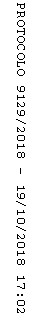 